.Intro: 32 counts, start on vocalsSTEP RIGHT SIDE, DRAG TOGETHER, CROSS SHUFFLE, STEP LEFT SIDE, TOGETHER, SHUFFLE FORWARDPIVOT 1/2 TURN LEFT, SHUFFLE 1/2 TURN LEFT, STEP BACK x 2, COASTER CROSSSIDE ROCK, SAILOR 1/4 TURN RIGHT, CROSS, STEP BACK, SHUFFLE 1/2 TURN LEFTROCKING CHAIR, CROSS ROCK, BALL STEP, CROSS ROCKCHASSE 1/4 TURN LEFT, PIVOT 1/4 TURN LEFT, CROSS, STEP LEFT SIDE, CROSS SHUFFLESTEP LEFT SIDE, TOGETHER, SHUFFLE FORWARD, STEP RIGHT SIDE, TOGETHER, SHUFFLE BACKTOUCH BACK, 1/2 TURN LEFT, SHUFFLE FORWARD, ROCK STEP, CHASSE 1/4 TURN LEFTJAZZ BOX CROSS, POINT RIGHT SIDE, CROSS, POINT LEFT SIDE, CROSSTag & Restart after wall 1 :Restart the dance from beginning [6]Ending : On the last wall dance up to count 28, then:….Contact : djdanlinedance@gmail.com  - Website : www.djdanlinedance.nlMandame Flores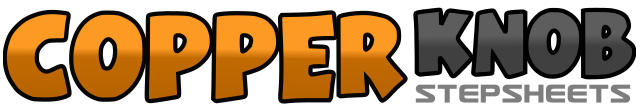 .......Count:64Wall:2Level:Easy Intermediate.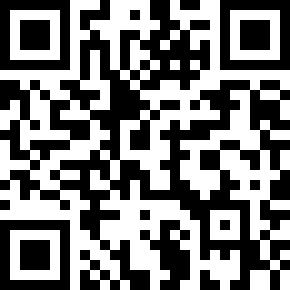 Choreographer:DJ Dan (NL) - February 2019DJ Dan (NL) - February 2019DJ Dan (NL) - February 2019DJ Dan (NL) - February 2019DJ Dan (NL) - February 2019.Music:Mandame Flores - Sparx : (CD: Todo Le Mejor - iTunes)Mandame Flores - Sparx : (CD: Todo Le Mejor - iTunes)Mandame Flores - Sparx : (CD: Todo Le Mejor - iTunes)Mandame Flores - Sparx : (CD: Todo Le Mejor - iTunes)Mandame Flores - Sparx : (CD: Todo Le Mejor - iTunes)........1-2Large step Right to right side, Drag Left up to Right3&4Cross Right over Left, Step Left to left side, Cross Right over Left5-6-7&8Step Left to left side, Step Right beside Left, Shuffle forward stepping Left, Right, Left1-2-3&4Step forward on Right, Pivot ½ turn left [6], Shuffle ½ turn left stepping Right, Left, Right [12]5-6Step back on Left, Step back on Right7&8Step back on Left, Step Right beside Left, Cross step Left over Right1-2Rock Right to right side, Recover onto Left3&4Cross Right behind Left, Make a ¼ turn right step Left to left side [3], Step Right to right side5-6-7&8Cross Left over Right, Step back on Right, Shuffle ½ turn left stepping Left, Right, Left [9]1-4Rock forward on Right, Recover onto Left, Rock back on Right, Recover onto Left5-6-&-7-8Rock Right across Left, Recover onto Left, Step Right next to Left, Rock Left across Right, Recover onto Right1&2Step Left to left side, Step Right next to Left, Make a ¼ turn left step Left forward [6]3-4Step forward on Right, Pivot ¼ turn left [3]5-6Cross Right over Left, Step Left to left side7&8Cross Right over Left, Step Left to left side, Cross Right over Left1-2-3&4Step Left to left side, Step Right beside Left, Shuffle forward stepping Left, Right, Left5-6-7&8Step Right to right side, Step Left beside Right, Shuffle back stepping Right, Left, Right1-2-3&4Touch Left toe behind, Make a ½ turn left weight on Left [9], Shuffle forward stepping Right, Left, Right5-6Rock forward on Left, Recover onto Right7&8Make a ¼ turn left step Left to left side [6], Step Right next to Left, Step Left to left side1-2-3-4Cross Right over Left, Step back on Left, Step Right to right side, Cross Left over Right5-6-7-8Point Right toe on right side, Cross Right over Left, Point Left toe on left side, Cross Left over Right1-2-3-4Rock Right to right side, recover onto Left, rock Right behind Left, Recover onto Left1-2-3-4Cross Right over Left, Make a ¼ turn right step back Left [12], Step Right to right side, Cross Left over Right5-6Large step Right to right side, Drag Left up to Right